الاسم :            رباب عبد الله العوضي تاريخ الميلاد:    24\6\1975العنوان:        جمهورية مصر العربية – محافظة الغربية – طنطا 10 ش الازهر  المتفرع من توفيق غرابة –الاستادالتلفون: 0550792256 /00966الحالة الاجتماعية:       متزوجة + 3الجنسية:         مصرية / مسلمةالايميل :   boobaahla@yahoo.comبكالوريوس تربية رياض اطفال 1997 بتقدير عام جيد جامعة طنطادبلومة خاص في التربية 1999 بتقدير عام جيد \\ماجستير تربية تخصص رياض أطفال بتقدير امتياز 2007. بعنوان " تنمية مهارات التعلم الذاتي باستخدام مركز البحث لأطفال الرياض "الدكتوراة 2015  بعنوان " فاعلية برنامج تدريبي في تنمية مهارات تصميم و ادارة مراكز التعلم لدى عينة من معلمات رياض الاطفال"مشرفة لجنة الأنشطة الطلابية و البحثية بقسم رياض الأطفال منسقة لجنة المجالس الالكترونية بالقسمعضو لجنة مراجعة الاختبارات الخارجية لكلية العلوم و الاداب للبنات بطريفالاشراف على بحث بعنوان "برنامج توعوي لوقاية طفل الروضة من اثار التحرش " بالمؤتمر الطلابي العلمي السادس بجامعة الحدود الشمالية للعام 1435/1436 وفاز البحث بالمركز الاول على محور العلوم الانسانية و المركز العاشر على مستوى اللملكة العربية السعودية بمحور العلوم الانسانية لنفس المؤتمرعضو هيئة تدريس بجامعة الحدود الشمالية- كلية العلوم و الآداب للبنات بطريف-قسم رياض الأطفال منذ 2012عضو لجنة تطوير الخطط قسم رياض الأطفال بجامعة الحدود الشمالية كلية العوم و الآداب بطريف.مشرفة اللجنة الفنية العام الدراسي 1435/1436هـمدرب معتمد بالأكاديمية المهنية لإعداد المعلمين – إعداد و تدريب المعلم المساعد ضمن فريق عمل دعم التعليم العمل كمدرس بكلية العلوم التربوية جامعة البترا – الاردن2008-2009 .العمل كمدرس رياض أطفال بوزارة التربية و التعليم منذ 1997عضو الهيئة القومية للاعتماد و الجودة – إدارة شرق طنطا دورة تدريبية عن محركات البحث العلمية كأداة لإنجاز البحوث العلمية 1/5/2017استخدام الويب 2 في البحث .دورة تدريبية عن استخدام برنامج excel في التعليم الخميس دورة تدريبية عن تطبيق استراتيجيات  التعلم التعاوني بالتعليم 13/6/1437دورة تدريبية عن النشر بالمجلات العلمية العالمية دورة تدريبية عن كيفية استخدام نظام إدارة التعلم الإلكتروني       Blackboard    بمقر "التعلم الالكتروني بالتعليم"دورة تدريبية عن تطبيق برنامج لكتوراة بالمقررات الدراسية.دورة قواعد بيانات دار المنظومة 23/3/2015 certificate of attendance the Saudi digital library certifies دورة استخدام قواعد البيانات العربية الرقمية معرفة 24/3/2015certificate of attendance the Saudi digital library certifiesدورة كيفية إعداد الاختبارات التحصيلية –كلية العلوم و الآداب للبنات بطريفدورة EBSCO&ASKZAD 1//1/2014 جامعة الحدود الشمالية –عرعر دورة تدريبية عي كيفية استخدام مصادر المعلومات الإلكترونية EBSCO-ASKZAD-IGI GLOBAL ورشة عمل بعنوان "هيئات الاعتماد الاكاديمي و ضوابط الاعتراف بها في المملكة" 2014ورش عمل لطالبات التعليم الجامعي ضمن عمل اللجنة الفنية بكلية العلوم و الآداب بطريف دورات في الإرشاد الاكاديمي و كيفية تطبيقه – جامعة الحدود الشمالية -طريف دورة إعداد مدربي المعلم المساعد2012 لتدريب المعلم المساعد .دبلومة مهنية في الموارد البشرية HR Certified Diploma مشروع تدريب اعضاء هيئة التدريس و العاملين في مجال الطفولة على تصميم و انتاج مراكز التعلم لتنمية الطفولة المبكرة (FOEP)دورات الكمبيوتر و الانترنت الخاصة بطلبة الماجستير دورة التويفيل (TOEFL )الخاصة بطلبة الدكتوراة – كلية التربية دورة في اللغة الانجليزية (knowledge is power) بمركز(house of English)دورة دولية في الكمبيوتر (teach to the future) من (Intel education)الرخصة الدولية لإدارة الكمبيوتر ICDLدورة تدريبية على المنهج المطور لرياض الاطفال "مشروع تحسين التعليم"	كلية التربية 	7الى 18 سبتمبر 2011دورة تدريبية على المنهج المطور لرياض الاطفال "مشروع تحسين التعليم	كلية التربية	2010وظيفة الحالية: أستاذ مساعد  بجامعة الحدود الشمالية-كلية العلوم و الآداب بطريف –قسم رياض الأطفال المجموعة النوعية:  الدرجة المالية: أستاذ مساعد  جهة العمل :- بجامعة الحدود الشمالية-كلية العلوم و الآداب بطريف –قسم رياض الأطفالعنوان العمل : المملكة العربية السعودية- الحدود الشماليةتليفون العمل:- اهم المهام و طبيعة العمل :توفير المواد و الانشطة المختلفة التي تعزز و تنمي المهارات و الخبرات التربوية و التعليمية لتلبية كافة الحاجات الشخصية الضرورية للطفل تحكيم عدد من الابحاث العلمية بالجامعة في المؤتمر العلمي السابع للملكةالاشراف على بحث حائز على المركز الاول على مستوى الجامعة للعلوم الانسانية والمركز العاشر على مستوى المملكة في المؤتمر العلمي السادستدريب عضوات هيئة التدريس بكلية العلوم و الآداب بطريف قسم رياض الأطفال وعدد من الطالبات على كيفية تصميم و ادارة مراكز التعلم برياض الأطفال الفصل الدراسي  الثاني للعام 1436/1437 هـ يومي 11-13/7/1437اجادة اللغة الانجليزية كتابة و تحدث.القيام بتدريب معلمات رياض الاطفال بعشر ادارات تعليمية تابعة  لمديرية الغربية على استخدام و تطبيق مراكز التعلم تدريب طالبات الدبلوم الخاص بكلية التربية على كيفية تخطيط و انشاء و تقييم مراكز التعلم.الاشتراك في ورش عمل لتصميم ادوات و وسائل و انشطة المنهج المختلفة في مجالات ( الفن – العلوم- البناء- الرياضيات- اللغة) القائمة على مراكز التعلم.الاشتراك في اعمال الجودة بداخل روضة الجلاء الرسمية بطنطا و تدريب عدد من اعضاء هيئة تدريس مجموعة من مدارس ادارة شرق طنطا على اعمال الجودة المختلفة بالمؤسسات التعليمية. الحصول على عدد من شهادات التقدير المختلفة من الادارة و المديرية و المدارس الابحاث والمؤلفات: بناء مقياس التفكير الايجابي لطفل الروضة ,المجلة العلمية للتربية البدنية وعلوم الرياضة ,كلية التربية الرياضية ,جامعة حلوان.العدد 79( 2017)تصميم وادارة مراكز التعلم في رياض الأطفال (تحت النشر)المقررات التي تم تدريسها:تدريب ميداني معايشة الروضةتدريب ميداني 1تدريب ميداني2تدريب ميداني 3طرق تدريس 2مدخل إلى رياض الأطفال برامج رياض الأطفال تربية رياضية ومعسكرات الطفلوسائل تعليميةمناهج بحث في الطفولة المبكرةالتدريب الميدانيمراكز التعلممهارات الاتصالصحة الطفل وتغذيتهاتجاهات حديثة في تربية الطفلطرق تدريس 2تطبيقات حاسب في الطفولة المبكرة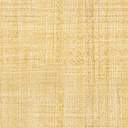 